Supplemental MaterialSupplemental Table 1. Prevalence distribution of experiencing neurologic symptoms most or all of the time in the previous 30 days (n=21,467).Supplemental Table 2. Distributions of average PM2.5 and ozone exposure metrics (n=21,467).Supplemental Table 3. Spearman rank correlations among 30- and 7-day PM2.5 and ozone average exposure metrics (n=21,467).Supplemental Table 4. Associations between average PM2.5 levels (quartiles of 30- and 7-day concentrations) and neurologic symptoms (n=21,467).Supplemental Table 5. Associations between average ozone levels (quartiles of 30- and 7-day concentrations) and neurologic symptoms (n=21,467).Supplemental Table 6. Associations between 30-day average criteria air pollutant levels and neurologic symptoms stratified by smoking status (n=21,467).Supplemental Table 7. Associations between 30-day average criteria air pollutant levels and neurologic symptoms stratified by season (n=21,467).Supplemental Table 8. Associations between 30-day average criteria air pollutant levels and neurologic symptoms stratified by sex (n=21,467).Supplemental Table 9. Associations between 30-day average criteria air pollutant levels and neurologic symptoms stratified by age group (n=21,467).Supplemental Table 10. Associations between 30-day average criteria air pollutant levels and neurologic symptoms stratified by ADI (n=21,467).Supplemental Table 11. Associations between 30-day average criteria air pollutant levels and neurologic symptoms stratified by race (n=21,467).Supplemental Figure 1. Directed Acyclic Graph of the theoretical relationship between exposure to PM2.5 and ozone and neurologic symptoms.Supplemental Figure 2. Associations between 30-day average criteria air pollutant levels and neurologic symptoms stratified by smoking status (n=21,467).Supplemental Figure 3. Associations between 30-day average criteria air pollutant levels and neurologic symptoms stratified by season (n=21,467).Supplemental Figure 4. Associations between 30-day average criteria air pollutant levels and neurologic symptoms stratified by sex (n=21,467).Supplemental Figure 5. Associations between 30-day average criteria air pollutant levels and neurologic symptoms stratified by age group (n=21,467).Supplemental Figure 6. Associations between 30-day average criteria air pollutant levels and neurologic symptoms stratified by ADI (n=21,467).Supplemental Figure 7. Associations between 30-day average criteria air pollutant levels and neurologic symptoms stratified by race (n=21,467).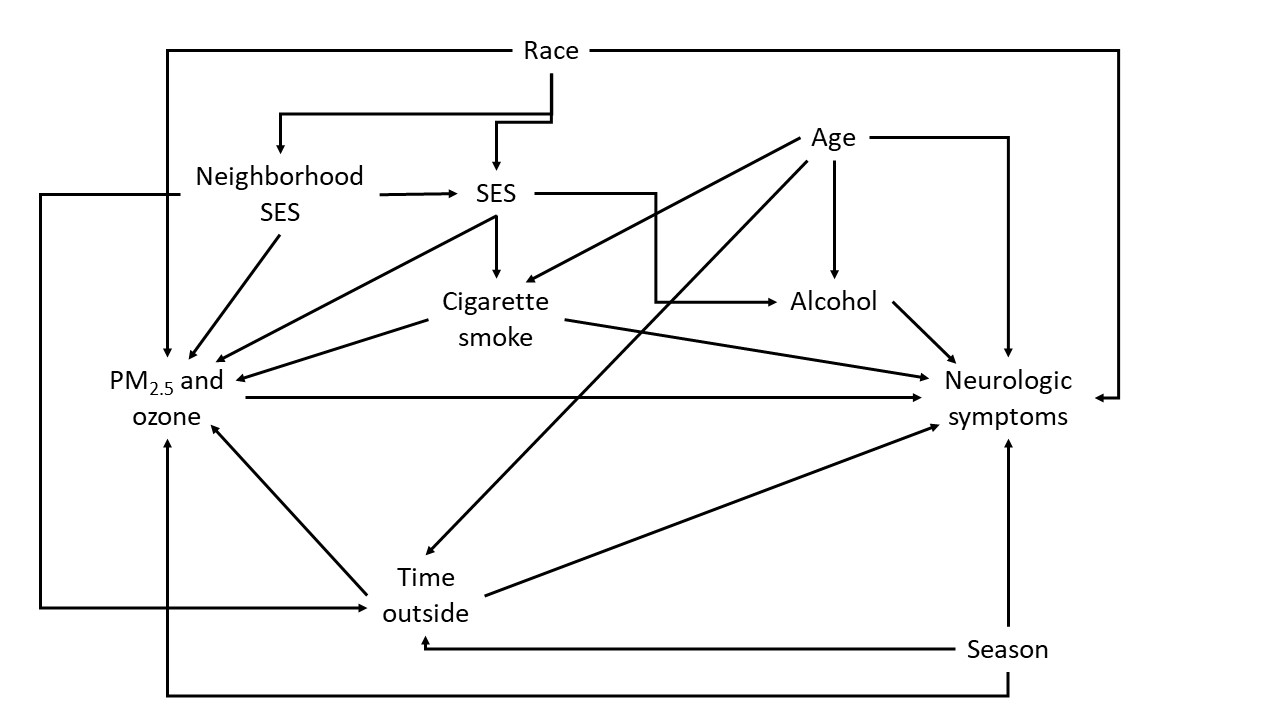 Supplemental Figure 1. Directed Acyclic Graph of the theoretical relationship between exposure to PM2.5 and ozone and neurologic symptoms.Supplemental Table 1. Prevalence distribution of experiencing neurologic symptoms most or all of the time in the previous 30 days (n=21,467).Supplemental Table 2. Distributions of average PM2.5 and ozone exposure metrics (n=21,467).Supplemental Table 3. Spearman rank correlations among 30- and 7-day PM2.5 and ozone average exposure metrics (n=21,467).11For all pairwise correlation coefficients, p-value is < 0.0001.Supplemental Table 4. Associations between average PM2.5 levels (quartiles of 30- and 7-day concentrations) and neurologic symptoms (n=21,467).1Adjusted for age, sex, season, race, employment status, alcohol status, smoking status, education, income, and ADI 2Adjusted as in (1) and additionally adjusted for quartiles of 30-day average ozone concentration3Adjusted as in (1) and additionally adjusted for quartiles of 7-day average ozone concentrationSupplemental Table 5. Associations between average ozone levels (quartiles of 30- and 7-day concentrations) and neurologic symptoms (n=21,467).1Adjusted for age, sex, season, race, employment status, alcohol status, smoking status, education, income, and ADI 2Adjusted as in (1) and additionally adjusted for quartiles of 30-day average PM2.5 concentration3Adjusted as in (1) and additionally adjusted for quartiles of 7-day average PM2.5 concentration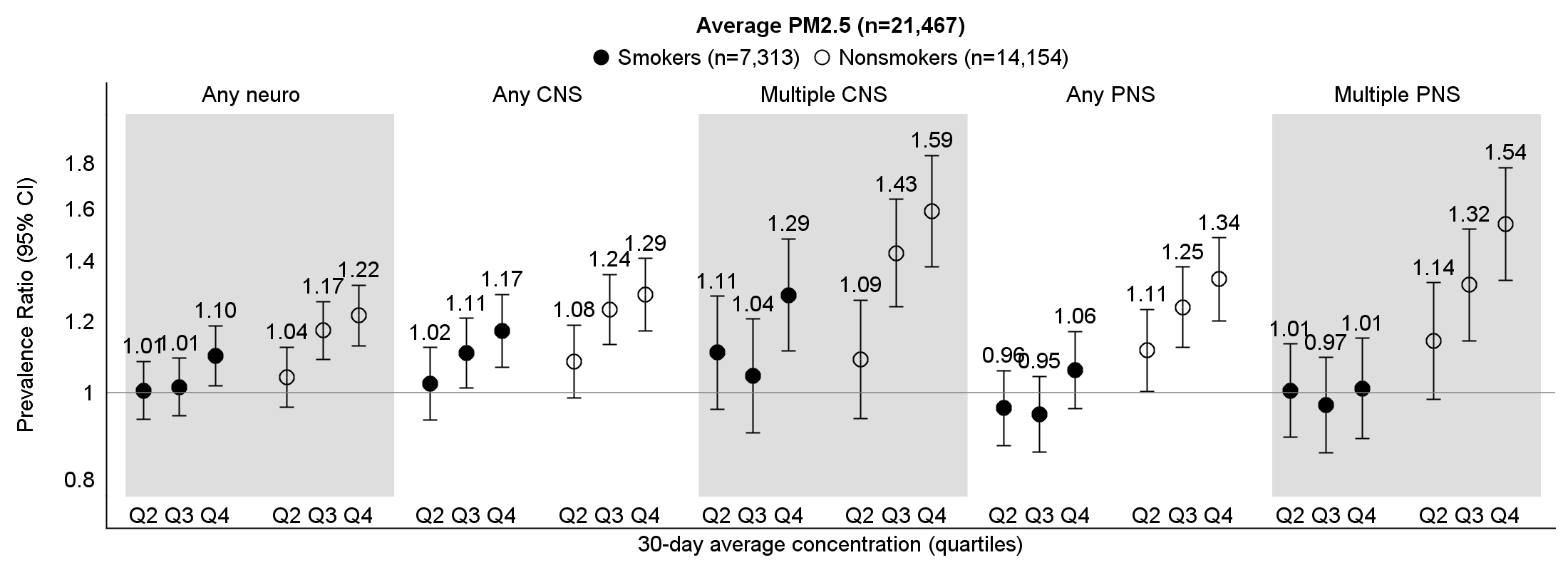 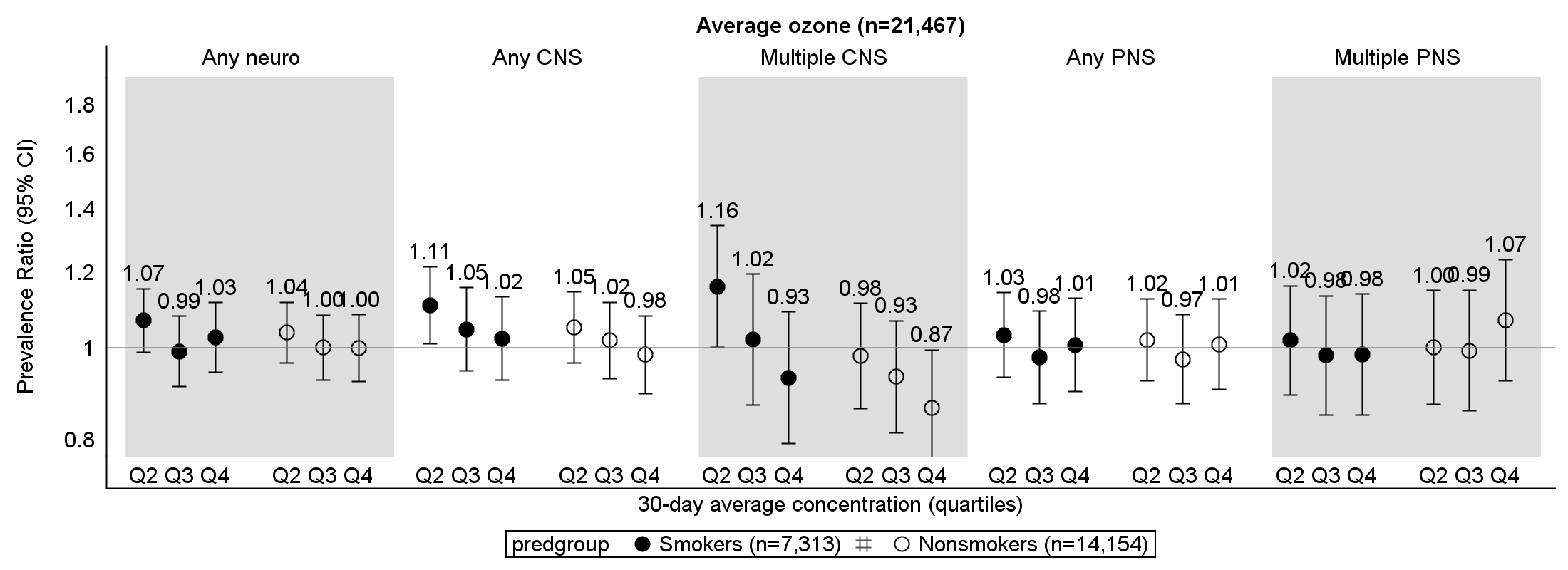 Supplemental Figure 2. Associations between 30-day average criteria air pollutant levels and neurologic symptoms stratified by smoking status. Estimates are generated from co-pollutant models (including both PM2.5 and ozone: quartiles of 30-day average concentrations) with a product interaction term between the main exposure (PM2.5 or ozone) and smoking status, and adjusted for age, sex, season, race, employment status, alcohol status, smoking status, education, income, and ADI. Supplemental Table 6 (accompanies Supplemental Figure 1). Associations between 30-day average criteria air pollutant levels and neurologic symptoms stratified by smoking status (n=21,467).Estimates are generated from co-pollutant models (including both PM2.5 and ozone: quartiles of 30-day average concentrations) with a product interaction term between the main exposure (PM2.5 or ozone) and smoking status, and adjusted for age, sex, season, race, employment status, alcohol status, smoking status, education, income, and ADI.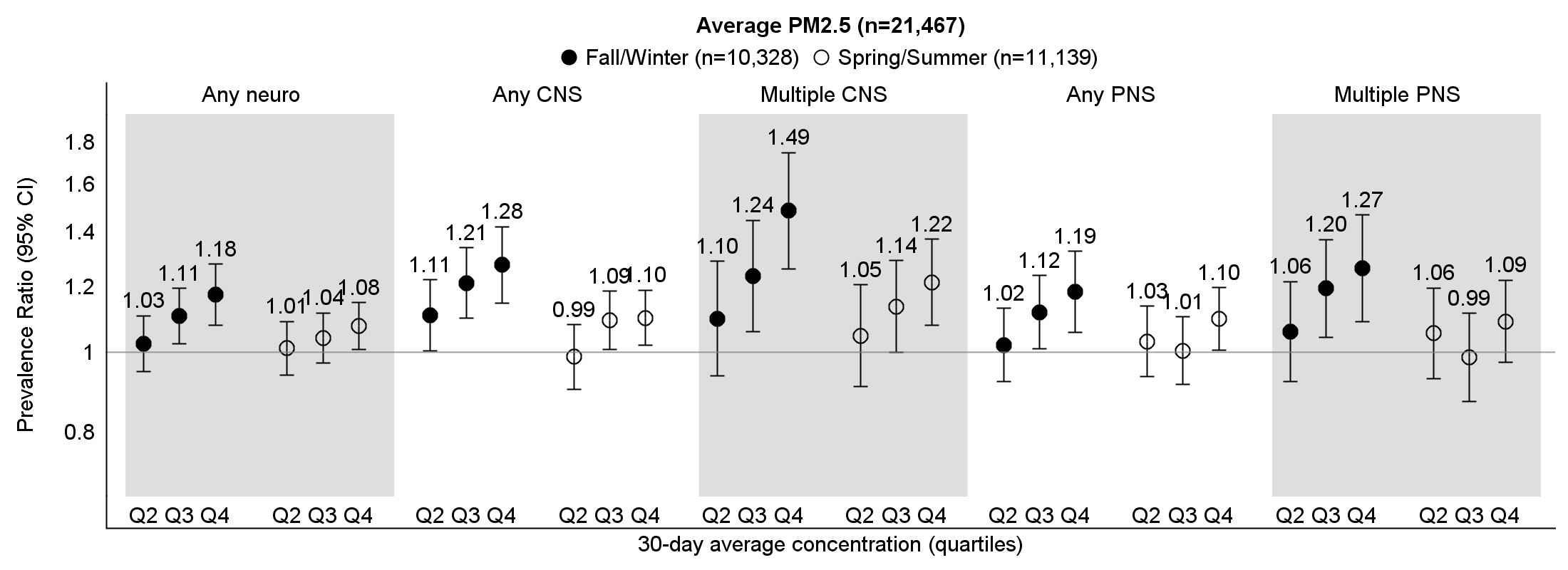 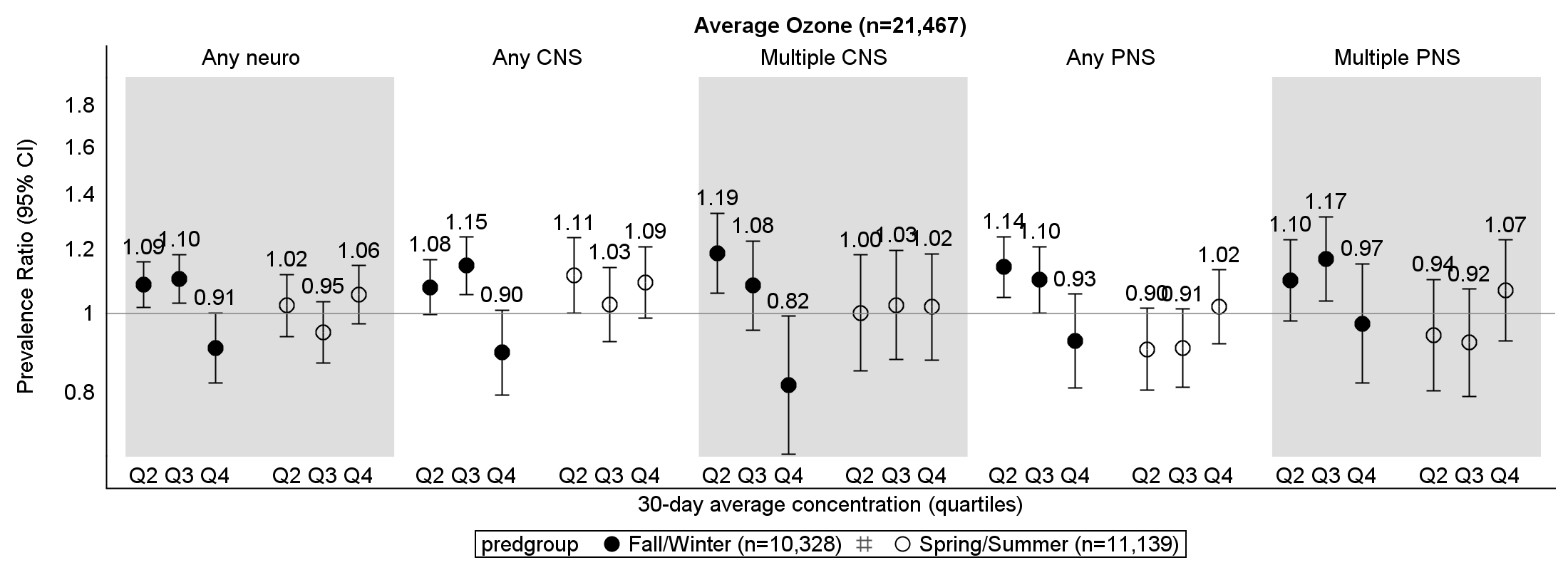 Supplemental Figure 3. Associations between 30-day average criteria air pollutant levels and neurologic symptoms stratified by season. Estimates are generated from co-pollutant models (including both PM2.5 and ozone: quartiles of 30-day average concentrations) with a product interaction term between the main exposure (PM2.5 or ozone) and season (spring/summer or fall/winter), and adjusted for age, sex, individual season, race, employment status, alcohol status, smoking status, education, income, and ADI. Supplemental Table 7 (accompanies Supplemental Figure 2). Associations between 30-day average criteria air pollutant levels and neurologic symptoms stratified by season (n=21,467).Estimates are generated from co-pollutant models (including both PM2.5 and ozone: quartiles of 30-day average concentrations) with a product interaction term between the main exposure (PM2.5 or ozone) and season (spring/summer or fall/winter), and adjusted for age, sex, individual season, race, employment status, alcohol status, smoking status, education, income, and ADI. 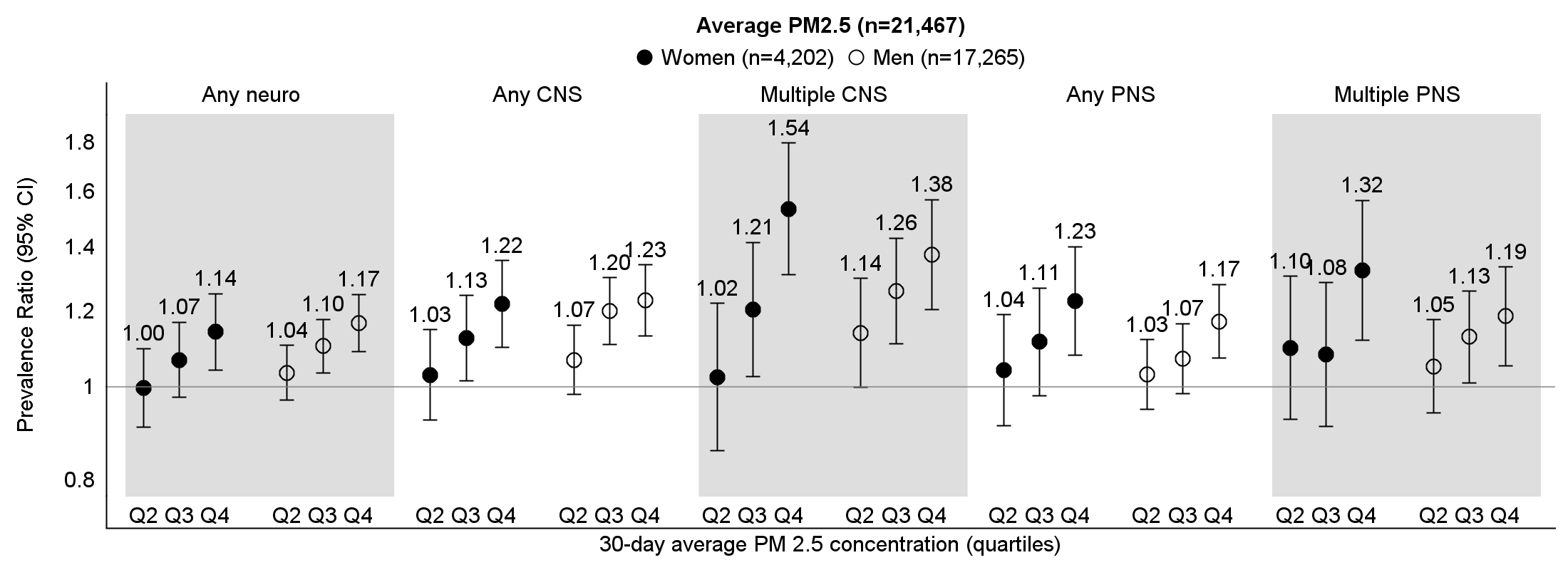 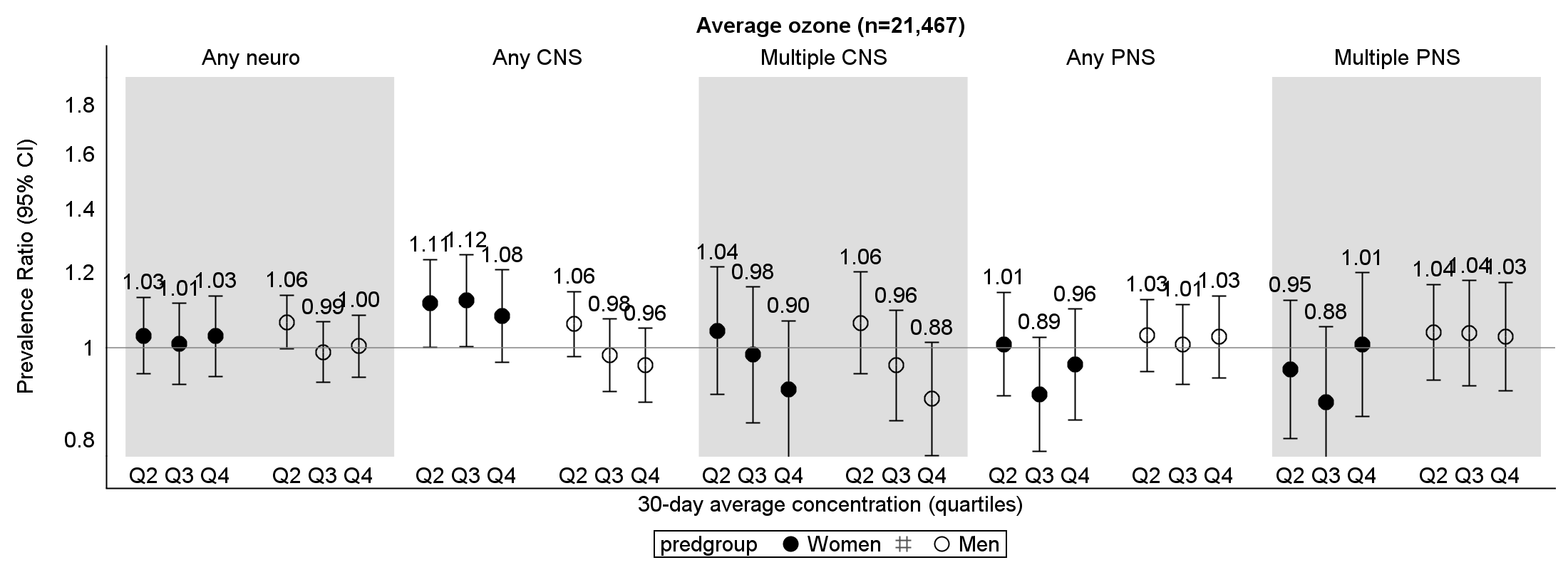 Supplemental Figure 4. Associations between 30-day average criteria air pollutant levels and neurologic symptoms stratified by sex. Estimates are generated from co-pollutant models (including both PM2.5 and ozone: quartiles of 30-day average concentrations) with a product interaction term between the main exposure (PM2.5 or ozone) and sex, and adjusted for age, sex, season, race, employment status, alcohol status, smoking status, education, income, and ADI.Supplemental Table 8 (accompanies Supplemental Figure 3). Associations between 30-day average criteria air pollutant levels and neurologic symptoms stratified by sex (n=21,467).Estimates are generated from co-pollutant models (including both PM2.5 and ozone: quartiles of 30-day average concentrations) with a product interaction term between the main exposure (PM2.5 or ozone) and sex, and adjusted for age, sex, season, race, employment status, alcohol status, smoking status, education, income, and ADI.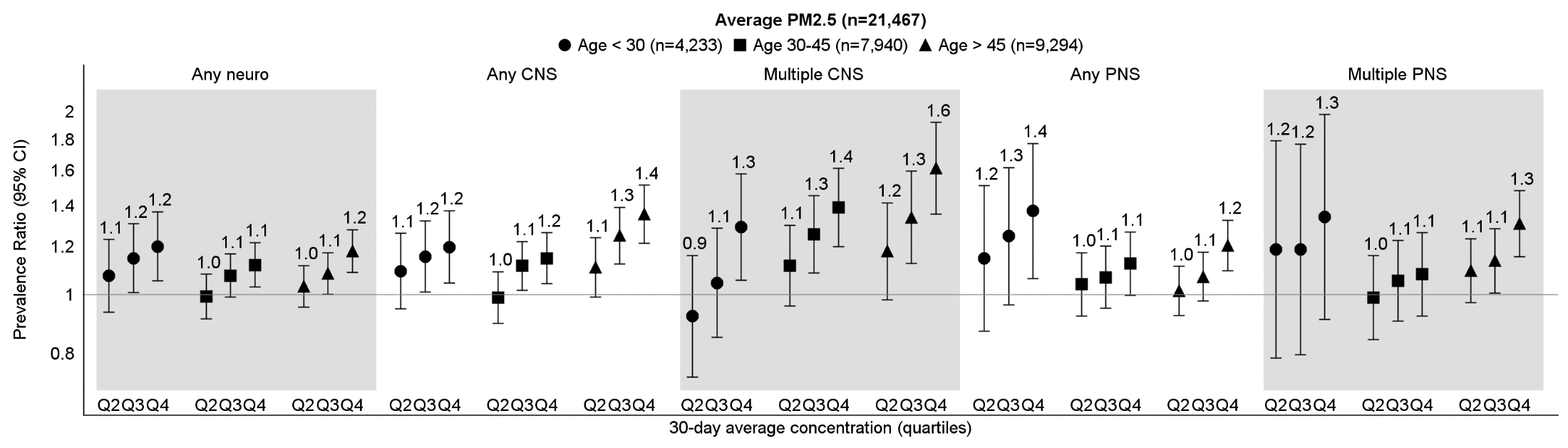 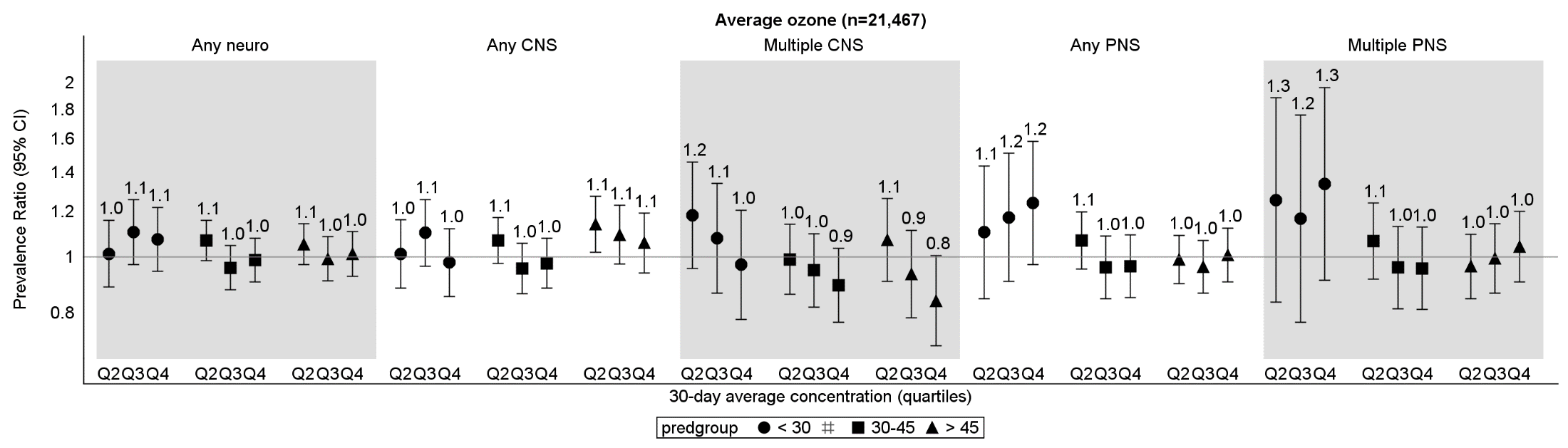 Supplemental Figure 5. Associations between 30-day average criteria air pollutant levels and neurologic symptoms stratified by age group. Estimates are generated from co-pollutant models (including both PM2.5 and ozone: quartiles of 30-day average concentrations) with a product interaction term between the main exposure (PM2.5 or ozone) and age group, and adjusted for age group, sex, season, race, employment status, alcohol status, smoking status, education, income, and ADI.Supplemental Table 9 (accompanies Supplemental Figure 4). Associations between 30-day average criteria air pollutant levels and neurologic symptoms stratified by age group (n=21,467).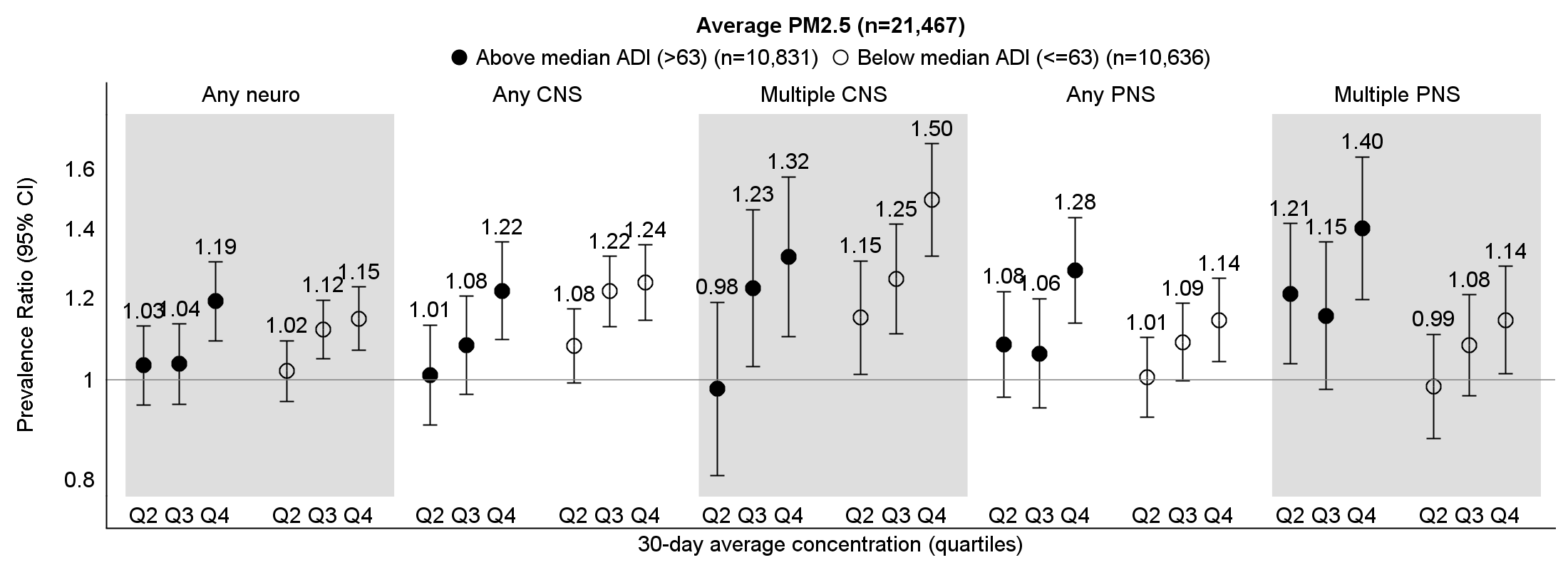 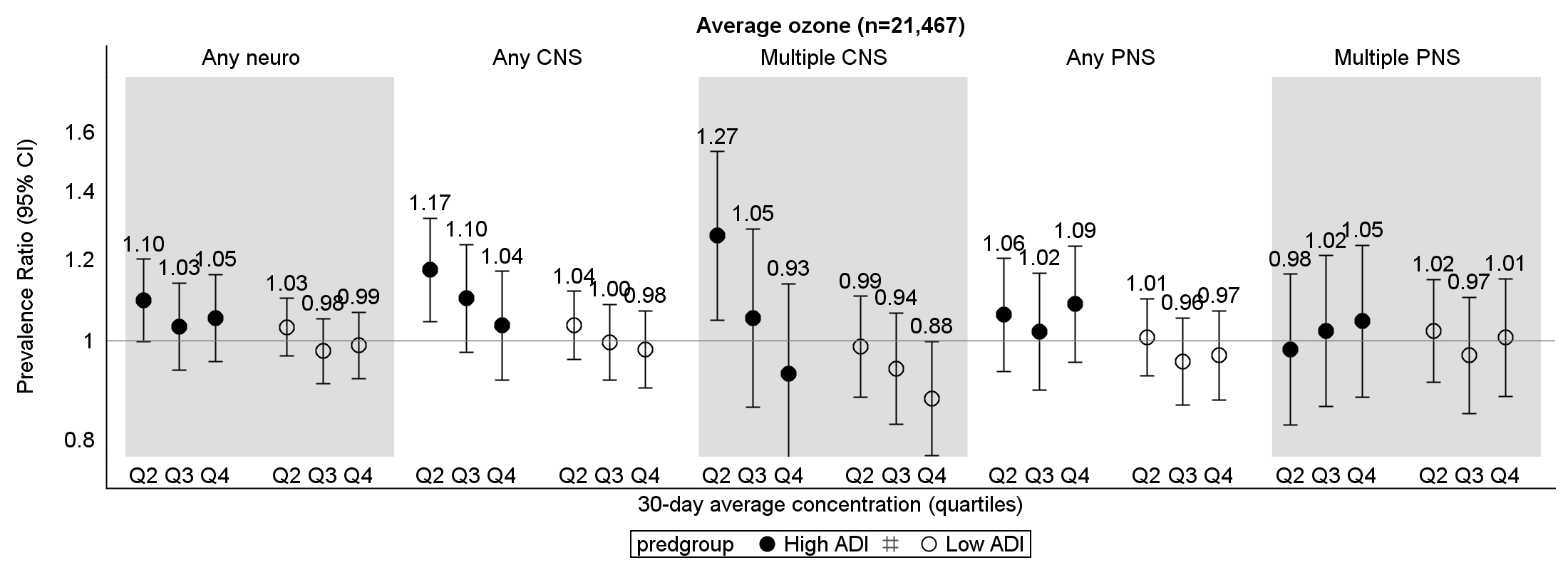 Supplemental Figure 6. Associations between 30-day average criteria air pollutant levels and neurologic symptoms stratified by ADI (cohort median=63). Estimates are generated from co-pollutant models (including both PM2.5 and ozone: quartiles of 30-day average concentrations) with a product interaction term between the main exposure (PM2.5 or ozone) and ADI relative to the median (high vs low), and adjusted for age, sex, season, race, employment status, alcohol status, smoking status, education, income, and ADI.Supplemental Table 10 (accompanies Supplemental Figure 5). Associations between 30-day average criteria air pollutant levels and neurologic symptoms stratified by ADI (n=21,467).Estimates are generated from co-pollutant models (including both PM2.5 and ozone: quartiles of 30-day average concentrations) with a product interaction term between the main exposure (PM2.5 or ozone) and ADI relative to the median (63) (high vs low), and adjusted for age, sex, season, race, employment status, alcohol status, smoking status, education, income, and ADI (relative to the median).  Supplemental Figure 7. Associations between 30-day average criteria air pollutant levels and neurologic symptoms stratified by race. Estimates are generated from co-pollutant models (including both PM2.5 and ozone: quartiles of 30-day maximum concentrations) with a product interaction term between the main exposure (PM2.5 or ozone) and race (nonwhite vs white), and adjusted for age, sex, season, race, employment status, alcohol status, smoking status, education, income, and ADI.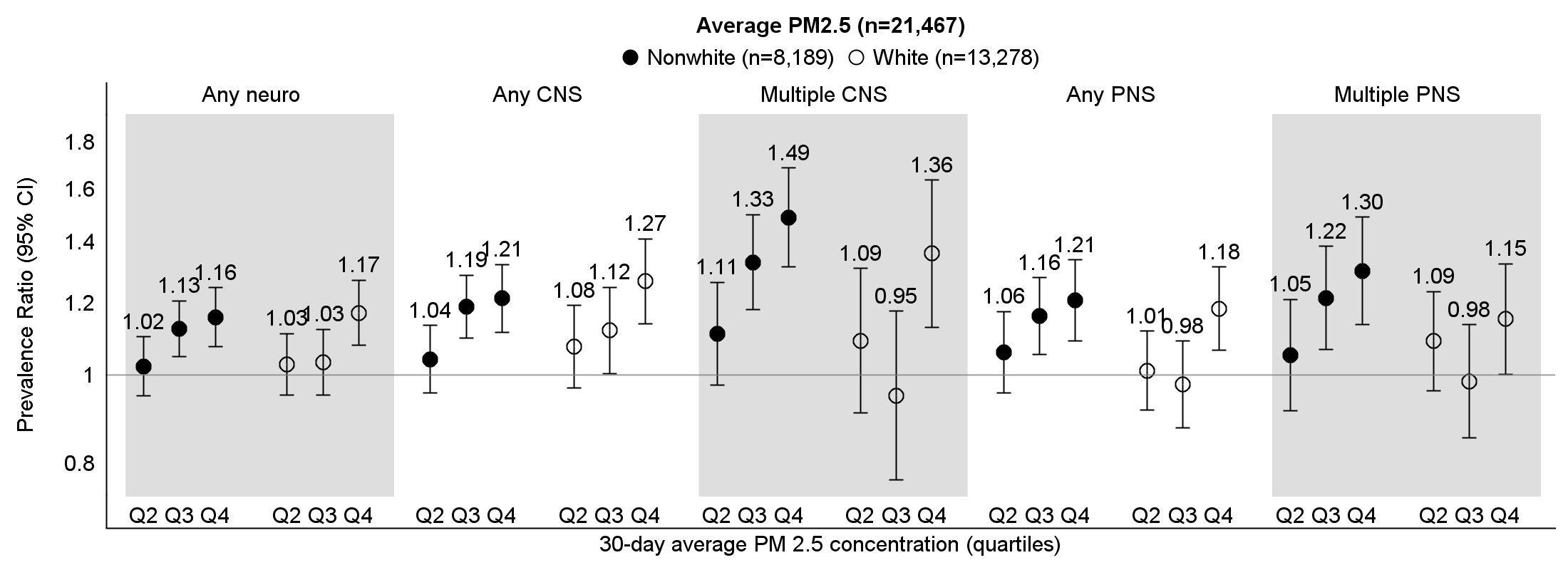 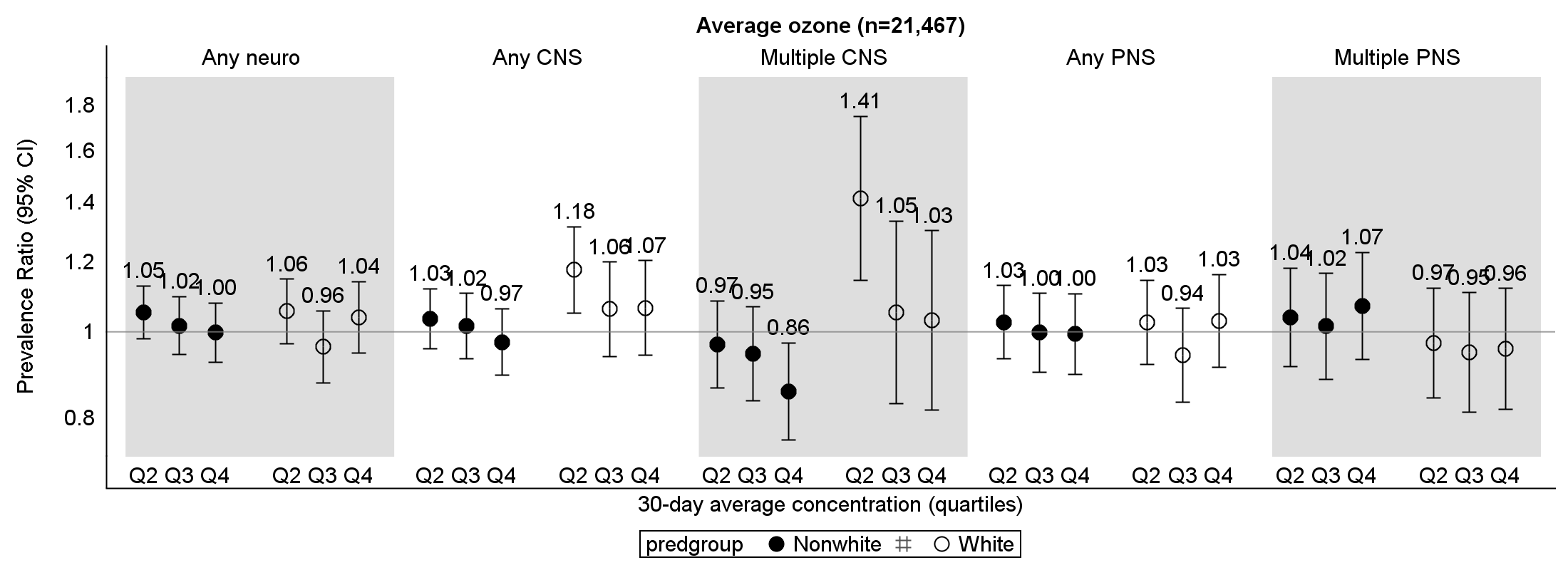 Supplemental Table 11 (accompanies Supplemental Figure 6). Associations between 30-day average criteria air pollutant levels and neurologic symptoms stratified by race (n=21,467).Estimates are generated from co-pollutant models (including both PM2.5 and ozone: quartiles of 30-day maximum concentrations) with a product interaction term between the main exposure (PM2.5 or ozone) and race (nonwhite vs white), and adjusted for age, sex, season, race, employment status, alcohol status, smoking status, education, income, and ADI.EndpointN%Any neurologic symptom647930.18Any CNS symptom472322Multiple CNS symptoms20629.61Dizzy/lightheadedness15177.07Nausea10584.93Headache309414.41Sweat heavily for no reason19559.11Heart palpitations7423.46Any PNS symptom418719.5Multiple PNS symptoms258712.05Tingling in extremities287413.39Numbness in extremities266212.4Blurred/distorted vision17318.06Stumbled while walking7803.63Average exposure metricMeanMin25th percentileMedian75th percentileIQRMax30-day ozone (ppb)40.120.735.039.545.210.268.97-day ozone (ppb)40.218.033.938.845.912.081.730-day PM2.5 (μg/m3)8.63.27.58.49.52.019.47-day PM2.5 (μg/m3)8.52.56.98.19.62.734.17-day PM2.530-day ozone7-day ozone30-day PM2.50.590.410.227-day PM2.50.250.4630-day ozone0.7430-day average PM2.530-day average PM2.530-day average PM2.530-day average PM2.530-day average PM2.530-day average PM2.57-day average PM2.57-day average PM2.57-day average PM2.57-day average PM2.57-day average PM2.57-day average PM2.5Covariate-adjusted1Covariate-adjusted1Covariate-adjusted1Covariate andozone-adjusted2Covariate andozone-adjusted2Covariate andozone-adjusted2Covariate-adjusted1Covariate-adjusted1Covariate-adjusted1Covariate andozone-adjusted3Covariate andozone-adjusted3Covariate andozone-adjusted3OutcomeExposurePR95% CIp-trendPR95% CIp-trendPR95% CIp-trendPR95% CIp-trendAny neuroQ21.02(0.97, 1.08)0.0021.02(0.97, 1.08)0.0021.02(0.97, 1.07)0.851.01(0.96, 1.06)0.38Any neuroQ31.09(1.04, 1.15)(1.04, 1.15)1.09(1.03, 1.15)(1.03, 1.15)1.05(1.00, 1.10)(1.00, 1.10)1.04(0.98, 1.09)(0.98, 1.09)Q41.16(1.10, 1.22)(1.10, 1.22)1.16(1.09, 1.23)(1.09, 1.23)1.02(0.97, 1.07)(0.97, 1.07)1.00(0.94, 1.06)(0.94, 1.06)Any CNSQ21.05(0.98, 1.12)0.021.05(0.99, 1.13)0.011.04(0.97, 1.10)0.231.03(0.97, 1.09)0.57Q31.17(1.10, 1.24)(1.10, 1.24)1.17(1.10, 1.25)(1.10, 1.25)1.05(0.99, 1.11)(0.99, 1.11)1.04(0.97, 1.10)(0.97, 1.10)Q41.22(1.14, 1.30)(1.14, 1.30)1.23(1.14, 1.32)(1.14, 1.32)1.06(1.00, 1.13)(1.00, 1.13)1.04(0.97, 1.11)(0.97, 1.11)Multiple CNSQ21.07(0.96, 1.19)<.00011.10(0.99, 1.22)<.00011.16(1.05, 1.27)0.131.17(1.06, 1.29)0.05Multiple CNSQ31.19(1.08, 1.32)(1.08, 1.32)1.24(1.12, 1.37)(1.12, 1.37)1.05(0.96, 1.16)(0.96, 1.16)1.08(0.97, 1.19)(0.97, 1.19)Q41.36(1.23, 1.50)(1.23, 1.50)1.44(1.29, 1.61)(1.29, 1.61)1.13(1.03, 1.24)(1.03, 1.24)1.17(1.05, 1.30)(1.05, 1.30)Any PNSQ21.03(0.96, 1.11)0.0011.03(0.96, 1.11)0.0011.02(0.95, 1.09)0.891.00(0.94, 1.07)0.50Q31.08(1.01, 1.16)(1.01, 1.16)1.08(1.01, 1.17)(1.01, 1.17)1.07(1.00, 1.14)(1.00, 1.14)1.05(0.98, 1.12)(0.98, 1.12)Q41.19(1.11, 1.27)(1.11, 1.27)1.19(1.10, 1.29)(1.10, 1.29)1.04(0.97, 1.11)(0.97, 1.11)1.00(0.93, 1.08)(0.93, 1.08)Multiple PNSQ21.07(0.97, 1.17)0.0041.07(0.97, 1.17)0.0071.00(0.91, 1.09)0.400.98(0.90, 1.07)0.80Multiple PNSQ31.12(1.02, 1.23)(1.02, 1.23)1.11(1.01, 1.23)(1.01, 1.23)1.04(0.96, 1.14)(0.96, 1.14)1.01(0.92, 1.10)(0.92, 1.10)Q41.24(1.13, 1.36)(1.13, 1.36)1.23(1.11, 1.36)(1.11, 1.36)1.05(0.96, 1.14)(0.96, 1.14)0.99(0.89, 1.09)(0.89, 1.09)30-day average ozone30-day average ozone30-day average ozone30-day average ozone30-day average ozone30-day average ozone7-day average ozone7-day average ozone7-day average ozone7-day average ozone7-day average ozone7-day average ozoneCovariate-adjusted1Covariate-adjusted1Covariate-adjusted1Covariate andPM2.5-adjusted2Covariate andPM2.5-adjusted2Covariate andPM2.5-adjusted2Covariate-adjusted1Covariate-adjusted1Covariate-adjusted1Covariate andPM2.5-adjusted3Covariate andPM2.5-adjusted3Covariate andPM2.5-adjusted3OutcomeExposurePR95% CIp-trendPR95% CIp-trendPR95% CIp-trendPR95% CIp-trendAny neuroQ21.07(1.01, 1.13)0.021.05(1.00, 1.11)0.891.04(0.99, 1.10)0.101.04(0.99, 1.10)0.19Any neuroQ31.04(0.98, 1.11)(0.98, 1.11)1.00(0.93, 1.06)(0.93, 1.06)1.03(0.98, 1.09)(0.98, 1.09)1.03(0.97, 1.09)(0.97, 1.09)Q41.09(1.02, 1.16)(1.02, 1.16)1.01(0.95, 1.08)(0.95, 1.08)1.06(1.01, 1.12)(1.01, 1.12)1.06(0.99, 1.13)(0.99, 1.13)Any CNSQ21.09(1.02, 1.17)0.121.08(1.01, 1.15)0.201.09(1.03, 1.16)0.201.09(1.03, 1.16)0.62Q31.09(1.01, 1.18)(1.01, 1.18)1.03(0.96, 1.11)(0.96, 1.11)1.06(0.99, 1.13)(0.99, 1.13)1.04(0.98, 1.12)(0.98, 1.12)Q41.11(1.03, 1.19)(1.03, 1.19)1.00(0.93, 1.08)(0.93, 1.08)1.09(1.02, 1.16)(1.02, 1.16)1.06(0.98, 1.14)(0.98, 1.14)Multiple CNSQ21.08(0.97, 1.19)0.911.05(0.95, 1.17)0.0031.12(1.03, 1.23)0.351.11(1.02, 1.22)0.04Multiple CNSQ31.06(0.94, 1.18)(0.94, 1.18)0.97(0.86, 1.09)(0.86, 1.09)1.04(0.94, 1.14)(0.94, 1.14)1.00(0.91, 1.11)(0.91, 1.11)Q41.05(0.94, 1.18)(0.94, 1.18)0.89(0.79, 1.00)(0.79, 1.00)1.02 (0.92, 1.13)(0.92, 1.13)0.95(0.85, 1.06)(0.85, 1.06)Any PNSQ21.04(0.96, 1.12)0.021.03(0.95, 1.11)0.771.03(0.97, 1.11)0.0081.03(0.96, 1.10)0.03Q31.02(0.94. 1.11)(0.94. 1.11)0.98(0.89, 1.06)(0.89, 1.06)1.01(0.94, 1.09)(0.94, 1.09)1.01(0.94, 1.09)(0.94, 1.09)Q41.09(1.01, 1.19)(1.01, 1.19)1.01(0.92, 1.10)(0.92, 1.10)1.10(1.02, 1.18)(1.02, 1.18)1.09(1.00, 1.19)(1.00, 1.19)Multiple PNSQ21.03(0.93, 1.13)0.011.01(0.92, 1.12)0.551.06(0.97, 1.16)0.0031.06(0.97, 1.16)0.006Multiple PNSQ31.04(0.93, 1.16)(0.93, 1.16)0.99(0.88, 1.11)(0.88, 1.11)1.04(0.94, 1.15)(0.94, 1.15)1.04(0.94, 1.15)(0.94, 1.15)Q41.12(1.01, 1.26)(1.01, 1.26)1.02(0.91, 1.15)(0.91, 1.15)1.16(1.05, 1.28)(1.05, 1.28)1.17(1.04, 1.30)(1.04, 1.30)30-day average PM2.530-day average PM2.530-day average PM2.530-day average PM2.530-day average PM2.530-day average ozone30-day average ozone30-day average ozone30-day average ozone30-day average ozoneNonsmokersNonsmokersSmokersSmokersNonsmokersNonsmokersSmokersSmokers OutcomeLevelPR95% CIPR95% CIp-interactionPR95% CIPR95% CIp- interactionAny neuroQ21.04(0.96, 1.12)1.01(0.93, 1.08)0.021.04(0.97, 1.12)1.07(0.99, 1.16)0.83Q31.17(1.09, 1.26)1.01(0.94, 1.09)1.00(0.92, 1.08)0.99(0.91, 1.08)Q41.22(1.13, 1.32)1.10(1.02, 1.19)1.00(0.92, 1.08)1.03(0.94, 1.12)Any CNSQ21.08(0.99, 1.19)1.02(0.93, 1.12)0.31.05(0.96, 1.15)1.11(1.01, 1.22)0.84Q31.24(1.13, 1.35)1.11(1.01, 1.21)1.02(0.93, 1.12)1.05(0.95, 1.16)Q41.29(1.17, 1.41)1.17(1.07, 1.29)0.98(0.90, 1.08)1.02(0.92, 1.13)Multiple CNSQ21.09(0.94, 1.27)1.11(0.96, 1.28)0.00030.98(0.86, 1.11)1.16(1.00, 1.35)0.35Q31.43(1.25, 1.64)1.04(0.90, 1.21)0.93(0.81, 1.07)1.02(0.87, 1.20)Q41.59(1.38, 1.84)1.29(1.11, 1.48)0.87(0.75, 1.00)0.93(0.79, 1.09)Any PNSQ21.11(1.00, 1.24)0.96(0.87, 1.06)0.00041.02(0.92, 1.13)1.03(0.93, 1.14)1.0Q31.25(1.13, 1.38)0.95(0.86, 1.04)0.97(0.87, 1.08)0.98(0.87, 1.09)Q41.34(1.20, 1.49)1.06(0.96, 1.17)1.01(0.90, 1.13)1.01(0.90, 1.13)Multiple PNSQ21.14(0.98, 1.33)1.01(0.89, 1.13)<.00011.00(0.87, 1.15)1.02(0.89, 1.16)0.63Q31.32(1.14, 1.52)0.97(0.86, 1.10)0.99(0.86, 1.15)0.98(0.85, 1.13)Q41.54(1.33, 1.78)1.01(0.89, 1.15)1.07(0.92, 1.24)0.98(0.85, 1.14)30-day average PM2.530-day average PM2.530-day average PM2.530-day average PM2.530-day average PM2.530-day average ozone30-day average ozone30-day average ozone30-day average ozone30-day average ozoneFall/WinterFall/WinterSpring/SummerSpring/SummerFall/WinterFall/WinterSpring/SummerSpring/Summer OutcomeLevelPR95% CIPR95% CIp-interactionPR95% CIPR95% CIp-interactionAny neuroQ21.03(0.95, 1.11)1.01(0.94, 1.09)0.291.09(1.02, 1.16)1.02(0.94, 1.12)<.0001Q31.11(1.03, 1.20)1.04(0.97, 1.12)1.10(1.03, 1.18)0.95(0.87, 1.03)Q41.18(1.08, 1.28)1.08(1.01, 1.15)0.91(0.82, 1.00)1.06(0.97, 1.15)Any CNSQ21.11(1.00, 1.23)0.99(0.90, 1.08)0.141.08(1.00, 1.17)1.11(1.00, 1.24)0.0001Q31.21(1.10, 1.34)1.09(1.01, 1.19)1.15(1.06, 1.24)1.03(0.92, 1.14)Q41.28(1.15, 1.42)1.1(1.02, 1.19)0.9(0.79, 1.01)1.09(0.99, 1.21)Multiple CNSQ21.1(0.94, 1.29)1.05(0.91, 1.21)0.151.19(1.06, 1.33)1(0.85, 1.18)0.003Q31.24(1.06, 1.45)1.14(1.00, 1.29)1.08(0.95, 1.23)1.03(0.88, 1.20)Q41.49(1.26, 1.75)1.22(1.08, 1.37)0.82(0.67, 0.99)1.02(0.88, 1.18)Any PNSQ21.02(0.92, 1.13)1.03(0.94, 1.14)0.231.14(1.05, 1.24)0.9(0.81, 1.02)<.0001Q31.12(1.01, 1.24)1.01(0.92, 1.10)1.1(1.00, 1.21)0.91(0.81, 1.01)Q41.19(1.06, 1.33)1.1(1.01, 1.20)0.93(0.81, 1.06)1.02(0.92, 1.13)Multiple PNSQ21.06(0.92, 1.22)1.06(0.93, 1.20)0.061.1(0.98, 1.23)0.94(0.80, 1.10)0.003Q31.2(1.04, 1.37)0.99(0.87, 1.12)1.17(1.04, 1.32)0.92(0.79, 1.07)Q41.27(1.09, 1.47)1.09(0.97, 1.22)0.97(0.82, 1.15)1.07(0.93, 1.23)30-day average PM2.530-day average PM2.530-day average PM2.530-day average PM2.530-day average PM2.530-day average ozone30-day average ozone30-day average ozone30-day average ozone30-day average ozoneMenMenWomenWomenMenMenWomenWomen OutcomeLevelPR95% CIPR95% CIp-interactionPR95% CIPR95% CIp-interactionAny neuroQ21.04(0.97, 1.11)1(0.91, 1.10)0.921.06(1.00, 1.14)1.03(0.94, 1.13)0.68Q31.07(1.03, 1.18)1.07(0.98, 1.17)0.99(0.92, 1.07)1.01(0.92, 1.11)Q41.14(1.09, 1.25)1.14(1.04, 1.25)1(0.93, 1.08)1.03(0.93, 1.13)Any CNSQ21.07(0.98, 1.16)1.03(0.92, 1.15)0.681.06(0.98, 1.15)1.11(1.00, 1.24)0.12Q31.2(1.11, 1.30)1.13(1.02, 1.25)0.98(0.90, 1.07)1.12(1.00, 1.25)Q41.23(1.13, 1.34)1.22(1.10, 1.36)0.96(0.88, 1.05)1.08(0.97, 1.21)Multiple CNSQ21.14(1.00, 1.30)1.02(0.86, 1.22)0.071.06(0.94, 1.20)1.04(0.89, 1.22)0.95Q31.26(1.11, 1.43)1.21(1.03, 1.42)0.96(0.84, 1.10)0.98(0.83, 1.16)Q41.38(1.21, 1.57)1.54(1.31, 1.80)0.88(0.77, 1.01)0.9(0.77, 1.07)Any PNSQ21.03(0.95, 1.12)1.04(0.91, 1.19)0.891.03(0.94, 1.13)1.01(0.89, 1.14)0.38Q31.07(0.99, 1.17)1.11(0.98, 1.27)1.01(0.92, 1.11)0.89(0.78, 1.03)Q41.17(1.07, 1.28)1.23(1.08, 1.40)1.03(0.93, 1.13)0.96(0.84, 1.10)Multiple PNSQ21.05(0.94, 1.18)1.1(0.92, 1.31)0.341.04(0.92, 1.17)0.95(0.80, 1.12)0.28Q31.13(1.01, 1.26)1.08(0.91, 1.29)1.04(0.91, 1.18)0.88(0.73, 1.05)Q41.19(1.05, 1.33)1.32(1.12, 1.57)1.03(0.90, 1.17)1.01(0.85, 1.20)Age <30Age <30Age 30-45Age 30-45Age >45Age >45p-interactionExposure OutcomeLevelPR95% CIPR95% CIPR95% CIp-interactionPM2.5Any neuroQ21.08(0.94, 1.23)0.99(0.91, 1.08)1.03(0.95, 1.12)0.91Q31.15(1.01, 1.31)1.08(0.99, 1.17)1.08(1.00, 1.17)Q41.2(1.05, 1.37)1.12(1.03, 1.22)1.12(1.09, 1.28)Any CNSQ21.09(0.95, 1.26)0.99(0.90, 1.09)1.11(0.99, 1.24)0.29Q31.16(1.01, 1.32)1.12(1.02, 1.22)1.23(1.12, 1.39)Q41.2(1.04, 1.38)1.15(1.04, 1.27)1.36(1.22, 1.52)Multiple CNSQ20.92(0.73, 1.16)1.12(0.96, 1.30)1.18(0.98, 1.42)0.42Q31.05(0.85, 1.29)1.26(1.09, 1.46)1.34(1.13, 1.60)Q41.29(1.06, 1.58)1.39(1.20, 1.62)1.62(1.36, 1.92)Any PNSQ21.15(0.87, 1.51)1.04(0.92, 1.17)1.01(0.92, 1.11)0.69Q31.25(0.96, 1.62)1.07(0.95, 1.20)1.07(0.98, 1.18)Q41.37(1.06, 1.78)1.13(1.00, 1.27)1.21(1.10, 1.33)Multiple PNSQ21.19(0.79, 1.79)0.99(0.84, 1.16)1.1(0.97, 1.24)0.57Q31.19(0.80, 1.77)1.05(0.90, 1.23)1.14(1.01, 1.28)Q41.34(0.91, 1.98)1.08(0.92, 1.27)1.31(1.16, 1.48)OzoneAny neuroQ21.01(0.89, 1.16)1.07(0.99, 1.16)1.05(0.97, 1.14)0.21Q31.1(0.97, 1.26)0.96(0.88, 1.05)0.99(0.91, 1.08)Q41.07(0.94, 1.22)0.99(0.91, 1.08)1.01(0.93, 1.11)Any CNSQ21.01(0.88, 1.16)1.07(0.98, 1.17)1.14(1.02, 1.27)0.14Q31.1(0.97, 1.26)0.96(0.86, 1.06)1.09(0.97, 1.23)Q40.98(0.86, 1.12)0.98(0.88, 1.08)1.06(0.94, 1.19)Multiple CNSQ21.18(0.96, 1.46)0.99(0.86, 1.14)1.07(0.91, 1.26)0.68Q31.08(0.87, 1.34)0.95(0.82, 1.10)0.93(0.78, 1.11)Q40.97(0.78, 1.21)0.89(0.77, 1.04)0.84(0.70, 1.01)Any PNSQ21.1(0.85, 1.44)1.07(0.95, 1.20)0.99(0.90, 1.09)0.27Q31.17(0.91, 1.51)0.96(0.85, 1.09)0.96(0.87, 1.07)Q41.24(0.97, 1.59)0.96(0.85, 1.09)1.01(0.91, 1.12)Multiple PNSQ21.26(0.84, 1.89)1.07(0.92, 1.24)0.96(0.85, 1.10)0.33Q31.17(0.77, 1.76)0.96(0.81, 1.13)1(0.87, 1.14)Q41.34(0.91, 1.96)0.96(0.81, 1.13)1.04(0.91, 1.20)30-day average PM2.530-day average PM2.530-day average PM2.530-day average PM2.530-day average PM2.530-day average ozone30-day average ozone30-day average ozone30-day average ozone30-day average ozoneHigh ADIHigh ADILow ADILow ADIp-interactionHigh ADIHigh ADILow ADILow ADIp-interaction OutcomeLevelPR95% CIPR95% CIp-interactionPR95% CIPR95% CIp-interactionAny neuroQ21.03(0.95, 1.13)1.02(0.95, 1.09)0.131.1(1.00, 1.20)1.03(0.97, 1.10)0.64Q31.04(0.95, 1.13)1.12(1.05, 1.20)1.03(0.94, 1.14)0.98(0.91, 1.05)Q41.19(1.09, 1.30)1.15(1.07, 1.23)1.05(0.95, 1.16)0.99(0.92, 1.07)Any CNSQ21.01(0.90, 1.13)1.08(0.99, 1.17)0.221.17(1.04, 1.32)1.04(0.96, 1.12)0.27Q31.08(0.97, 1.21)1.22(1.13, 1.32)1.1(0.98, 1.24)1(0.92, 1.09)Q41.22(1.10, 1.36)1.24(1.14, 1.35)1.04(0.92, 1.17)0.98(0.90, 1.07)Multiple CNSQ20.98(0.81, 1.19)1.15(1.01, 1.30)0.351.27(1.05, 1.53)0.99(0.88, 1.11)0.09Q31.23(1.03, 1.46)1.25(1.11, 1.42)1.05(0.86, 1.29)0.94(0.83, 1.07)Q41.32(1.10, 1.57)1.5(1.32, 1.70)0.93(0.76, 1.14)0.88(0.77, 1.00)Any PNSQ21.08(0.96, 1.22)1.01(0.92, 1.10)0.161.06(0.93, 1.20)1.01(0.92, 1.10)0.43Q31.06(0.94, 1.20)1.09(1.00, 1.19)1.02(0.89, 1.17)0.96(0.87, 1.05)Q41.28(1.14, 1.44)1.14(1.04, 1.25)1.09(0.95, 1.24)0.97(0.88, 1.07)Multiple PNSQ21.21(1.04, 1.42)0.99(0.88, 1.11)0.060.98(0.83, 1.16)1.02(0.91, 1.15)0.74Q31.15(0.98, 1.36)1.08(0.97, 1.21)1.02(0.86, 1.21)0.97(0.85, 1.10)Q41.4(1.20, 1.65)1.14(1.01, 1.29)1.05(0.88, 1.24)1.01(0.88, 1.15)30-day average PM2.530-day average PM2.530-day average PM2.530-day average PM2.530-day average PM2.530-day average ozone30-day average ozone30-day average ozone30-day average ozone30-day average ozoneNonwhiteNonwhiteWhiteWhitep-interactionNonwhiteNonwhiteWhiteWhitep-interaction OutcomeLevelPR95% CIPR95% CIp-interactionPR95% CIPR95% CIp-interactionAny neuroQ21.02(0.95, 1.10)1.03(0.95, 1.11)0.191.05(0.98, 1.13)1.06(0.97, 1.15)0.29Q31.13(1.05, 1.21)1.03(0.95, 1.12)1.02(0.94, 1.10)0.96(0.88, 1.06)Q41.16(1.08, 1.25)1.17(1.08, 1.27)1.00(0.93, 1.08)1.04(0.95, 1.14)Any CNSQ21.04(0.96, 1.13)1.08(0.97, 1.19)0.341.03(0.96, 1.12)1.18(1.05, 1.32)0.24Q31.19(1.10, 1.29)1.12(1.00, 1.25)1.02(0.93, 1.11)1.06(0.94, 1.20)Q41.21(1.12, 1.32)1.27(1.14, 1.41)0.97(0.89, 1.06)1.07(0.94, 1.20)Multiple CNSQ21.11(0.98, 1.27)1.09(0.91, 1.31)0.010.97(0.87, 1.08)1.41(1.14, 1.75)0.006Q31.33(1.18, 1.50)0.95(0.77, 1.18)0.95(0.84, 1.07)1.05(0.83, 1.33)Q41.49(1.32, 1.69)1.36(1.13, 1.64)0.86(0.76, 0.97)1.03(0.82, 1.30)Any PNSQ21.06(0.96, 1.17)1.01(0.92, 1.12)0.061.03(0.93, 1.13)1.03(0.92, 1.14)0.55Q31.16(1.05, 1.28)0.98(0.88, 1.09)1.00(0.90, 1.11)0.94(0.83, 1.06)Q41.21(1.09, 1.34)1.18(1.07, 1.31)1.00(0.90, 1.10)1.03(0.91, 1.16)Multiple PNSQ21.05(0.91, 1.21)1.09(0.96, 1.24)0.031.04(0.91, 1.18)0.97(0.84, 1.12)0.66Q31.22(1.07, 1.38)0.98(0.85, 1.14)1.02(0.89, 1.16)0.95(0.81, 1.11)Q41.30(1.14, 1.49)1.15(1.00, 1.33)1.07(0.93, 1.23))0.96(0.82, 1.12)